附件3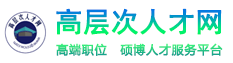 党员证明兹证明，XXX同志，男/女，身份证号                            。XXXX年XX月于         （地点）加入中国共产党，现为我单位XXXXXXXXXX支部中共党员。特此证明。负责人签名：                          中共XX委员会/支委会（公章）                              XXXX年XX月XX日